УКРАЇНА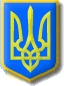 Виконавчий комітет Нетішинської міської радиХмельницької областіР О З П О Р Я Д Ж Е Н Н Я12.11.2018					Нетішин			  № 456/2018-ркПро зупинення дії розпорядження міського голови від 08 листопада 2018 року                             № 452/2018-рк Відповідно до пункту 20 частини 4 статті 42 Закону України «Про місцеве самоврядування в Україні», Порядку проведення службового розслідування стосовно осіб, уповноважених на виконання функцій держави або місцевого самоврядування, та осіб, які для цілей Закону України «Про запобігання корупції» прирівнюються до осіб, уповноважених на виконання функцій держави або місцевого самоврядування, затвердженого постановою Кабінету Міністрів України від 13 червня 2000 року № 950, зі змінами                  (в редакції постанови Кабінету Міністрів України від 13 вересня 2017 року № 691) та у зв’язку з тимчасовою втратою працездатності начальника відділу державної архітектурно-будівельної інспекції виконавчого комітету Нетішинської міської ради Форсюка В.М., що унеможливлює провести службове розслідування та подати на розгляд міському голові акт про результати проведення службового розслідування стосовно начальника відділу державної архітектурно-будівельної інспекції виконавчого комітету Нетішинської міської ради Форсюка В.М. :1. Зупинити дію розпорядження міського голови від 08 листопада          2018 року №452/2018-рк «Про проведення службового розслідування стосовно начальника відділу державної архітектурно-будівельної інспекції виконавчого комітету Нетішинської міської ради Форсюка В.М.» від                    12 листопада 2018 року, на період тимчасової втрати працездатності начальника відділу державної архітектурно-будівельної інспекції виконавчого комітету Нетішинської міської ради Форсюка Віктора Миколайовича.2. Відновити роботу комісії з проведення службового розслідування стосовно начальника відділу державної архітектурно-будівельної інспекції виконавчого комітету Нетішинської міської ради Форсюка В.М. після того, як  начальник    відділу   державної    архітектурно-будівельної    інспекції2виконавчого комітету Нетішинської міської ради Форсюк Віктор Миколайович приступить до виконання своїх посадових обов’язків.3. Контроль за виконанням цього розпорядження залишаю за собою.Міський голова 								   О.О.Супрунюк